Dec Officer Board MeetingThursday, December 05, 201912:54 PM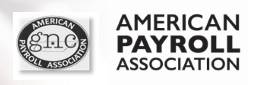 Call in number:  Conference Dial-in Number: (712) 770-4340 Participant Access Code: 734147Attendees: Valerie Phillips, CPP Patsy Campbell, CPP Susan Young, CPP Melinda Stewart, CPP Debbie Rule, CPP Lisa Wachter, CPP, Bonetta Bond, FPC, Robert Buck, CPP, John Kenney, CPP, Darlene Greer, CPP,Not in Attendance: Debbie Bason, CPP, Tina PursleyOld BusinessBonetta Bond, FPC: Welcome & call meeting to order                                     December’s meeting will be held on December 12, 2019Valerie Phillips, CPP:   Approval of minutes from November, 2019 meeting1st – Patsy Campbell, CPP, 2nd – Robert Buck, CPPRobert Buck, CPP: Membership Update Ekaterina Manning, CPP:  “The Pay Experience:  Employee Perspectives on Payroll and Compensation”December – Caroline Gillespie, Ceridian – On-Site December -  Michelle Bogart, Ceridian – via WebMelinda Stewart, CPP:   Treasury Update – Bank balance $13,017.42 of which $1,321.72 is charity YTDBonetta Bond, FPC: Chapter Friend and/or Chapter Member suggestions Friend – None Member – election committee - $25 gift cards for each person with certificate – Ann Marie Fleck, CPP, Barbara Hinshaw, CPP and Kathy Pack, CPP – Bonetta Bond, FPC will create the certificates and Melinda Stewart, CPP will bring gift cardsKatya Manning, CPP CPP Study Group Update – Will be held at Mosaic and begins in January –Patsy and John volunteered to teach several classes; start in January and end in April – still a few teaching opportunities available – Ron Mosier may teach some of the classesHave 5 registeredDarlene Greer, CPP – Government Liaison Updates – no updates – will have updates at meetingJohn Kenney, CPP – Community Service Update – 1st batch shipped to St. Jude; will wait until after this month’s meeting to ship the remainder; would like to present check to a representative at March meetingDebbie Rule, CPP – APA Liaison Updates – 2 part series webinar through national APA presenting information on new 2020 Form W4. First part is on December 12th and second on December 19th.  Both are at noon central time.  May be a webcast you can view at a later date.  May impact the turnout at our December Chapter Meeting.  Patsy says final version was released by the IRS. Bonetta Bond, FPC – New BusinessOfficer Elections will stop December 6th at noon – only 4 that were vacant.  3 of the offices only had one person and they have agreed to take the position.  One office has two people  New Officers will hold the March Officer’s meeting and March Luncheon; they will also be on the officer’s conference call board meeting in February 2020.Next Conference Call:  January 2, 2020In-Person Officer’s Meeting (Crossover Meeting):  Saturday, February 8, 2020(Time and Place to be announced by December 20th)First GNC Luncheon in 2020:  February 20, 2020Speakers for 2020 so far:  Presentations to National APA – Chapter of the Year Presentation due Feb 5th - , Best        Website      and Chapter Pictoral due Feb 21st –  Campbell, CPP will work on website and Lisa Wachter, CPP will help Bonetta Bond, FPC with the Chapter of the Year and Chapter of the Year contest; best Statewide is a separate contestBonetta will get with individuals for help with documentation concerning contests                                 Greater Nashville Chapter of American Payroll Association Board Members:                                               President:              Bonetta Bond, FPC                                               President Elect:          Patsy Campbell, CPP                                               Secretary:              Valerie Phillips, CPP                                               Treasurer:              Melinda Stewart, CPP                                               Membership:          Robert Buck, CPP                                               Education:              Ekatrina Manning, CPP                                               Public Relations:          Susan Young, CPP                                               APA Liaison:          Debbie Rule, CPP                                               Government Liaison:      Darlene Greer, CPP                                               NPW:             Tina Pursley                                               Community Service:      John Kenney and Debbie Bason, CPP                                               Past-President:          Lisa Wachter, CPPMembership PeriodTotal MembersAPA MembersCPPFPCCPAJDMBAPHR/SPHRSPHR-CPSHRM-SCPADP-CPSCompanies Represented2018-201910166553 1203065Thursday, February 20, 2020Michael Weed Thursday, March 19, 2020Dee ByrdThursday, April 16, 2020Theresa Brisky Thursday, May 21, 2020Thursday, June 18, 2020Vicki HillThursday, July 16, 2020No Meeting - August 2020 - TSW ConfThursday, September 17, 2020Ron MoserThursday, October 15, 2020Thursday, November 19, 2020Thursday, December 17, 2020